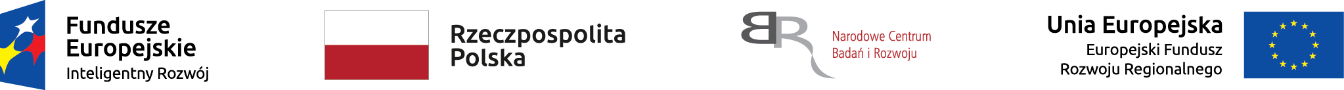 Nr sprawy: 33/2019/BK/AutoInvent	    Załącznik nr 2c do Zapytania ofertowegoOpis przedmiotu zamówienia - wymagane parametry techniczne urządzenia NR 33/2019/BK/AutoInventZadanie nr 3 – Wtyki serwomechanizmuUwaga: *Wykonawca w kolumnie C zobowiązany jest wpisać szczegółowe informacje dotyczące oferowanego urządzenia dla każdego parametru wg każdego z punktów wykazu z Opisu przedmiotu zamówienia.Brak wypełnienia wszystkich pozycji w kolumnie C będzie uważane za niespełnienie warunków minimalnych przez oferowane urządzenie i będzie skutkowało odrzuceniem oferty Wykonawcy.....................................................		  ................................................................................        	     ( miejsce  i  data  złożenia  oświadczenia )                                                 ( pieczęć  i  podpisy  upoważnionych  przedstawicieli  Wykonawcy ABCLp.Parametry techniczne urządzeniaSpełnienie parametrów minimum oferowanego urządzenia
(należy poniżej wpisać parametry oferowanego urządzenia)AWtyk serwomechanizmu modelarskiego zaciskany na kabel 3-pinowy żeński, 40 sztuk1Parametry mechaniczneRozstaw pinów 2,54m.Piny zaciskane na kabel o maksymalnym przekroju 0,35mm2Obudowa z tworzywa sztucznego w kolorze czarnymIlość pinów: 3Układ wyprowadzeń złącza: 1x3Rodzaj złącza: żeńskie2Parametry elektryczneMinimalny stały prąd obciążenia 1A3Parametry innePozłacane stykiBWtyk serwomechanizmu modelarskiego zaciskany na kabel 3-pinowy męski, 25 sztuk1Parametry mechaniczneRozstaw pinów 2,54m.Piny zaciskane na kabel o maksymalnym przekroju 0,35mm2Obudowa z tworzywa sztucznego w kolorze czarnymIlość pinów: 3Układ wyprowadzeń złącza: 1x3Rodzaj złącza: męskie2Parametry elektryczneMinimalny stały prąd obciążenia 1A3Parametry innePozłacane styki